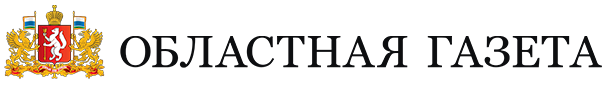 В Екатеринбурге стартовала зимняя Спартакиада ОАО «Газпром»3 марта 2014, 12:35В течение недели, с 1 по 8 марта, за звание лучших в своем виде спорта поборются 20 команд работников ОАО «Газпром» и 11 детских команд, в состав которых вошли не только дети сотрудников предприятия, но и ребята, занимающиеся в физкультурно-оздоровительных комплексах, построенных силами газовой компании. Всего же на Спартакиаде представлены команды из Москвы, Надыма, Оренбурга, Ноябрьска, Уренгоя, Беларуси, Екатеринбурга, Казани, Краснодара, Нижнего Новгорода, Самары, Санкт-Петербурга, Ухты, Саратова, Югорска, Сургута, Чайковского, Томска. «Проведение Спартакиады для нас стало продолжением Олимпийских игр. Благодаря поддержке областных властей нам удалось организовать масштабные зимние игры Спартакиады на гостеприимной уральской земле», — отметил заместитель Председателя Правления ОАО «Газпром» Сергей Хомяков.Как сообщили организаторы, соревнования пройдут на восьми спортивных площадках Екатеринбурга, где будут разыграны более ста комплектов наград в шести видах спорта: лыжные гонки, полиатлон, мини-футбол, настольный теннис, пулевая стрельба. В программу зимних видов спорта детской Спартакиады включены: лыжные гонки, хоккей с шайбой, настольный теннис и мини-футбол.«Это большая честь для нас принимать у себя такие масштабные соревнования. Свердловская область является одним из самых спортивных регионов, здесь 23 процента жителей активно занимаются спортом, у нас широко развит спорт высших достижений. На прошедшей Олимпиаде в Сочи наши атлеты внесли весомый вклад в победу сборной России. Помните, что вы пропагандируете здоровый образ жизни и вы можете стать тем примером для всех остальных. Выступайте честно, побеждайте!» — обратился к участникам и гостям Спартакиады первый заместитель председателя Правительства Свердловской области Владимир Власов на торжественной церемонии открытия зимних Игр ОАО «Газпром». Департамент информационной политики главы региона